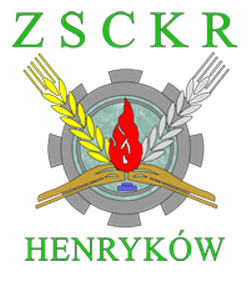 INSTRUKCJA WYPEŁNIANIA FORMULARZA ZGŁOSZENIOWEGO  „Europejskie kompetencje uczniów i kadry ZSCKR Henryków”Nr : 2022-1-PL01-KA122-SCH-000068752
Projekt współfinansowany ze środków Unii Europejskiej. Henryków 16.09.2022 r. FORMULARZ ZGŁOSZENIOWY dla osób uczących się, kandydujących do uczestnictwa 
w przedsięwzięciu „Europejskie kompetencje uczniów i kadry ZSCKR Henryków” Nr: 2022-1-PL01-KA122-SCH-000068752. Przedsięwzięcie współfinansowane z funduszy Unii Europejskiej. Wypełniony formularz zgłoszeniowy stanowi o wyrażeniu chęci udziału w projekcie. 
Na podstawie formularza, Komisja Rekrutacyjna umieszcza Kandydata na liście rankingowej według ilości zdobytych punktów. Szczegółowe kryteria oceny zamieszone są w regulaminie rekrutacji, który dostępny jest na stronie internetowej Szkoły oraz w sekretariacie. Uczestnik wypełnia wszystkie pola formularza podając prawdziwe dane. REKRUTACJA PROWADZONA JEST W TERMINIE 16.09.2022r. - 20.09.2022, formularze złożone po terminie nie będą rozpatrywane przez Komisję Rekrutacyjną. UWAGA !!! FORMULARZ NALEŻY WYPEŁNIĆ CZYTELNIE, NAJLEPIEJ NA KOMPUTERZE 
W EDYTOWALNYM PLIKU WORD LUB ODRĘCZNIE DRUKOWANYMI LITERAMI. W przypadku kiedy oceniający formularz nie będzie w stanie rozczytać pisma, może ocenić formularz na niekorzyść kandydata. Zaleca się wypełnianie formularza elektronicznie. Część ADane podstawowe kandydata/tki: w tych polach Kandydat wskazuje swoje dane, które posłużą do przygotowania umowy z Uczestnikiem w przypadku zakwalifikowania do udziału 
w Projekcie. Ważne aby dokładnie sprawdzić poprawność danych zamieszczonych w tej sekcji gdyż błędy na tym etapie mogą utrudniać podpisanie umowy. UWAGA konieczne jest podanie aktywnego numeru telefonu i adresu e-mail gdyż ułatwi to kontakt z uczestnikiem, a także posłuży do wypełnienia ankiety ewaluacyjnej projektu.Osoby niepełnoletnie mogą podać numer telefonu i adres e-mail opiekuna prawnego.  Informacje o kandydacie/tce: pola w tej rubryce pozwolą na przyporządkowanie Kandydata do właściwego profilu praktyk. Tryb kształcenia – Kandydat wpisuje szkoła ponadpodstawowa lub ponadgimanzjalna Liczba ukończonych lat kształcenia – należy podać pełną liczbę lat ukończenia kształcenia na dzień składania formularza. Rok szkolny –  należy wpisać aktualny rok szkolny 2022/2023Podpis Kandydata – W tym polu Kandydat wpisuje aktualną datę oraz czytelny podpis. 
W przypadku kiedy Kandydat w dniu aplikowania nie ukończył 18 roku życia podpis z aktualną datą składa również Opiekun Kandydata. Część B Kryteria merytoryczne – na podstawie danych z części B formularza Komisja Rekrutacyjna będzie przyznawała punkty zgodnie z wytycznymi Regulaminu Rekrutacji. Na Podstawie przyznanej punktacji Komisja Rekrutacyjna stworzy listę rankingową osób zakwalifikowanych do projektu oraz listę rezerwową. W przypadku kiedy trzeba podać średnią ocen, należy zrobić to z dokładnością do dwóch miejsc po przecinku. W punkcie : Średnia ocen ze wszystkich przedmiotów 
z poprzedzającego rekrutację roku szkolnego – należy podać średnią ocen ze wszystkich przedmiotów (łącznie z j. angielskim)  uzyskaną na koniec roku szkolnego 2021/2022.W punkcie: Średnia ocen z zajęć języka angielskiego 
z poprzedzającego rekrutację roku szkolnego – należy podać ocenę z języka angielskiego lub średnią ocen na koniec roku szkolnego 2021/2022 z języka angielskiego i języka angielskiego zawodowego, jeśli uczeń miał oba przedmioty (Np. dodajemy 5 + 4 =  9, 9 dzielimy na pół, otrzymujemy średnią 4,50).Podajemy frekwencję za rok szkolny 2021/2022, NIE obecną frekwencję.W przypadku kryteriów opisownych tj. Aktywne działania na rzecz skoły oraz kryterium zmniejszonych szans, kandydat wpisuje wszystkie kryteria i zdarzenia, które mogą mieć wpływ na punktacje przyznawaną przez oceniającego. Podpis Kandydata – W tym polu Kandydat wpisuje aktualną datę oraz czytelny podpis. 
W przypadku kiedy Kandydat w dniu aplikowania nie ukończył 18 roku życia podpis z aktualną datą składa również Opiekun Kandydata. Dodatkowe informację na temat rekrutacji można uzyskać od Komisji Rekrutacyjnej.  Informacje zawarte w formularzach kontraktowych służą wyłącznie komisji rekrutacyjnej i nie będą nigdzie publikowane ani rozpowszechnianie. W przypadku zakwalifikowania uczestnika do projektu dane te posłużą również do stworzenia umowy finansowej pomiędzy Uczestnikiem a Szkołą. Do informacji publicznej podana zostanie wyłącznie imię i nazwisko zakwalifikowanego kandydata. 